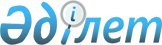 О признании утратившим силу постановления акимата Атбасарского районаПостановление акимата Атбасарского района Акмолинской области от 3 февраля 2016 года № а-1/42

      В соответствии с Законами Республики Казахстан от 24 марта 1998 года «О нормативных правовых актах», от 23 января 2001 года «О местном государственном управлении и самоуправлении в Республике Казахстан», в целях приведения подзаконных нормативных правовых актов в соответствие с действующим законодательством акимат Атбасарского района ПОСТАНОВЛЯЕТ:



      1. Постановление акимата Атбасарского района от 1 октября 2015 года № а-10/317 «Об определении перечня должностей специалистов в области социального обеспечения, образования и культуры, являющихся гражданскими служащими и работающих в сельской местности», зарегистрированное в Реестре государственной регистрации нормативных правовых актов № 5016, (опубликовано от 23 октября 2015 года в районной газете «Атбасар», от 23 октября 2015 года в районной газете «Простор») признать утратившим силу.



      2. Настоящее постановление вводится в действие со дня подписания.      Аким района                                А.Никишов
					© 2012. РГП на ПХВ «Институт законодательства и правовой информации Республики Казахстан» Министерства юстиции Республики Казахстан
				